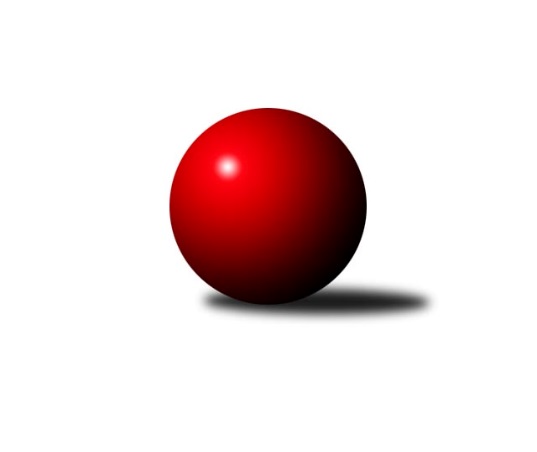 Č.21Ročník 2023/2024	6.4.2024Nejlepšího výkonu v tomto kole: 3576 dosáhlo družstvo: TJ Odry 3. KLM C 2023/2024Výsledky 21. kolaSouhrnný přehled výsledků:TJ Sokol Luhačovice	- KK Vyškov B	1:7	3266:3422	7.0:17.0	6.4.KK Zábřeh B	- TJ Spartak Přerov B	3:5	3332:3417	10.5:13.5	6.4.TJ Odry 	- TJ Opava 	6:2	3576:3477	14.5:9.5	6.4.TJ Sokol Bohumín 	- KK Šumperk A	5:3	3206:3145	13.0:11.0	6.4.KK Jiskra Rýmařov 	- TJ Spartak Bílovec	6:2	3319:3259	14.0:10.0	6.4.Sokol Přemyslovice 	- Loko Č. Třebová 	7:1	3303:3159	15.0:9.0	6.4.Tabulka družstev:	1.	TJ Odry	21	17	0	4	117.0 : 51.0 	299.5 : 204.5 	 3381	34	2.	TJ Opava	21	16	2	3	115.0 : 53.0 	282.0 : 222.0 	 3378	34	3.	KK Zábřeh B	21	15	0	6	104.0 : 64.0 	276.0 : 228.0 	 3362	30	4.	KK Vyškov B	21	13	0	8	98.5 : 69.5 	263.5 : 240.5 	 3309	26	5.	KK Šumperk A	21	10	0	11	78.5 : 89.5 	236.0 : 268.0 	 3296	20	6.	Loko Č. Třebová	21	10	0	11	73.0 : 95.0 	233.5 : 270.5 	 3296	20	7.	KK Jiskra Rýmařov	21	9	1	11	72.5 : 95.5 	239.5 : 264.5 	 3236	19	8.	TJ Sokol Luhačovice	21	8	2	11	83.5 : 84.5 	256.0 : 248.0 	 3293	18	9.	Sokol Přemyslovice	21	8	1	12	82.5 : 85.5 	252.5 : 251.5 	 3300	17	10.	TJ Sokol Bohumín	21	6	2	13	59.0 : 109.0 	216.5 : 287.5 	 3179	14	11.	TJ Spartak Přerov B	21	6	0	15	63.0 : 105.0 	224.0 : 280.0 	 3294	12	12.	TJ Spartak Bílovec	21	4	0	17	61.5 : 106.5 	245.0 : 259.0 	 3257	8Podrobné výsledky kola:	 TJ Sokol Luhačovice	3266	1:7	3422	KK Vyškov B	Vratislav Kunc	131 	 148 	 126 	153	558 	 2:2 	 535 	 113	156 	 132	134	Kryštof Pevný	Libor Slezák	132 	 138 	 132 	141	543 	 2:2 	 549 	 141	145 	 128	135	Petr Večerka	Miroslav Hvozdenský	137 	 149 	 128 	117	531 	 1:3 	 583 	 158	137 	 158	130	Jan Večerka	Jiří Konečný	132 	 138 	 156 	146	572 	 0:4 	 636 	 158	145 	 160	173	Eduard Varga	Jiří Martinů *1	119 	 113 	 160 	123	515 	 1:3 	 538 	 152	139 	 104	143	Petr Matuška	Karel Máčalík	128 	 146 	 136 	137	547 	 1:3 	 581 	 150	142 	 149	140	Luděk Rychlovskýrozhodčí: Vlastimil Červenkastřídání: *1 od 57. hodu Petr KudláčekNejlepší výkon utkání: 636 - Eduard Varga	 KK Zábřeh B	3332	3:5	3417	TJ Spartak Přerov B	Tomáš Pěnička	136 	 150 	 133 	140	559 	 2:2 	 558 	 137	130 	 159	132	Zdeněk Macháček	Libor Krejčí	137 	 133 	 131 	125	526 	 0:4 	 626 	 173	173 	 137	143	Martin Holas	Lukáš Horňák	142 	 147 	 155 	119	563 	 2:2 	 554 	 156	127 	 135	136	Vladimír Mánek	Jan Körner	145 	 148 	 137 	143	573 	 2:2 	 578 	 138	139 	 138	163	Vojtěch Venclík	Milan Šula	123 	 142 	 152 	130	547 	 2:2 	 583 	 149	135 	 141	158	Milan Kanda	Josef Sitta	163 	 136 	 137 	128	564 	 2.5:1.5 	 518 	 118	136 	 125	139	Libor Daňarozhodčí: Soňa KeprtováNejlepší výkon utkání: 626 - Martin Holas	 TJ Odry 	3576	6:2	3477	TJ Opava 	Marek Frydrych	140 	 167 	 157 	156	620 	 2:2 	 639 	 160	163 	 154	162	Michal Markus	Martin Pavič	144 	 152 	 159 	139	594 	 2.5:1.5 	 571 	 144	128 	 132	167	Luděk Slanina	Petr Dvorský	150 	 146 	 154 	154	604 	 4:0 	 513 	 113	126 	 134	140	Michal Blažek *1	Jan Kučák	153 	 136 	 143 	157	589 	 2:2 	 580 	 131	155 	 147	147	Tomáš Valíček	Michal Pavič	128 	 152 	 153 	140	573 	 3:1 	 585 	 164	140 	 147	134	Milan Jahn	Karel Chlevišťan	142 	 151 	 143 	160	596 	 1:3 	 589 	 149	155 	 157	128	Petr Bracekrozhodčí: Daniel Ševčík st.střídání: *1 od 59. hodu Maciej BasistaNejlepší výkon utkání: 639 - Michal Markus	 TJ Sokol Bohumín 	3206	5:3	3145	KK Šumperk A	Stanislav Sliwka	149 	 134 	 137 	129	549 	 3:1 	 523 	 123	149 	 132	119	Jaroslav Vymazal	Fridrich Péli	140 	 153 	 142 	126	561 	 1:3 	 553 	 148	113 	 148	144	Jaromír Rabenseifner	Jan Zaškolný *1	116 	 120 	 138 	151	525 	 1:3 	 561 	 144	127 	 147	143	Jaroslav Sedlář	Jozef Kuzma	132 	 145 	 127 	118	522 	 1:3 	 557 	 143	140 	 130	144	František Habrman	Aleš Kohutek	145 	 131 	 128 	130	534 	 4:0 	 479 	 118	129 	 113	119	Pavel Heinisch	Karol Nitka	142 	 115 	 137 	121	515 	 3:1 	 472 	 133	116 	 122	101	Rostislav Biolekrozhodčí: Štefan Dendisstřídání: *1 od 31. hodu Petr KuttlerNejlepšího výkonu v tomto utkání: 561 kuželek dosáhli: Fridrich Péli, Jaroslav Sedlář	 KK Jiskra Rýmařov 	3319	6:2	3259	TJ Spartak Bílovec	Martin Macas	143 	 143 	 144 	148	578 	 4:0 	 504 	 108	125 	 137	134	Antonín Fabík *1	Ladislav Stárek	149 	 120 	 133 	135	537 	 3:1 	 520 	 146	122 	 131	121	Filip Sýkora	Petr Chlachula	130 	 133 	 132 	163	558 	 2:2 	 538 	 128	147 	 133	130	David Binar	Jaroslav Tezzele	141 	 133 	 140 	121	535 	 2:2 	 554 	 135	129 	 143	147	Michal Kudela	Ladislav Janáč	144 	 145 	 109 	168	566 	 3:1 	 523 	 113	130 	 144	136	Petr Číž	Antonín Sochor	132 	 136 	 135 	142	545 	 0:4 	 620 	 159	156 	 155	150	Tomáš Binarrozhodčí: Jaroslav Heblákstřídání: *1 od 91. hodu Vladimír ŠtachaNejlepší výkon utkání: 620 - Tomáš Binar	 Sokol Přemyslovice 	3303	7:1	3159	Loko Č. Třebová 	Radek Grulich	125 	 152 	 139 	129	545 	 0:4 	 564 	 127	160 	 140	137	Jan Kmoníček	Eduard Tomek	145 	 127 	 162 	161	595 	 3:1 	 544 	 130	130 	 131	153	Petr Holanec	Pavel Močár	145 	 128 	 135 	125	533 	 3:1 	 494 	 115	125 	 137	117	Jakub Sokol	Tomáš Fraus	138 	 145 	 157 	125	565 	 4:0 	 522 	 131	126 	 151	114	Adam Bezdíček	Jan Sedláček	132 	 124 	 137 	134	527 	 2:2 	 519 	 144	130 	 117	128	Jiří Hetych ml.	Jiří Šoupal	143 	 137 	 143 	115	538 	 3:1 	 516 	 138	108 	 122	148	Miloslav Hýblrozhodčí: Jiří ZapletalNejlepší výkon utkání: 595 - Eduard TomekPořadí jednotlivců:	jméno hráče	družstvo	celkem	plné	dorážka	chyby	poměr kuž.	Maximum	1.	Tomáš Molek 	TJ Sokol Luhačovice	593.68	386.0	207.7	1.6	7/10	(643)	2.	Marek Frydrych 	TJ Odry 	591.21	389.3	201.9	3.0	9/11	(657)	3.	Petr Bracek 	TJ Opava 	587.33	381.5	205.9	2.8	10/11	(657)	4.	Petr Wolf 	TJ Opava 	586.18	389.6	196.6	3.7	8/11	(639)	5.	Michal Markus 	TJ Opava 	584.32	379.9	204.4	1.5	11/11	(639)	6.	Eduard Varga 	KK Vyškov B	583.85	385.0	198.9	3.5	8/11	(636)	7.	Tomáš Binar 	TJ Spartak Bílovec	578.42	377.4	201.0	2.6	10/10	(648)	8.	Josef Sitta 	KK Zábřeh B	575.31	379.3	196.0	3.4	10/10	(604)	9.	Karel Chlevišťan 	TJ Odry 	574.12	369.4	204.7	2.0	10/11	(638)	10.	Martin Macas 	KK Šumperk A	568.87	379.4	189.5	4.4	9/11	(632)	11.	Michal Pavič 	TJ Odry 	567.99	379.4	188.6	3.0	10/11	(602)	12.	Jiří Kmoníček 	Loko Č. Třebová 	566.50	376.9	189.6	3.7	8/11	(603)	13.	Eduard Tomek 	Sokol Přemyslovice 	565.71	374.5	191.2	3.5	9/10	(616)	14.	Ladislav Stárek 	KK Jiskra Rýmařov 	565.68	366.5	199.2	2.3	9/11	(606)	15.	Lukáš Horňák 	KK Zábřeh B	565.66	373.0	192.7	3.1	10/10	(613)	16.	Martin Pavič 	TJ Odry 	563.43	374.6	188.9	5.0	11/11	(634)	17.	Radek Grulich 	Sokol Přemyslovice 	562.09	369.2	192.9	3.1	10/10	(609)	18.	Jaromír Rabenseifner 	KK Šumperk A	560.90	371.0	189.9	3.2	11/11	(605)	19.	Luděk Slanina 	TJ Opava 	559.24	368.4	190.8	3.0	9/11	(605)	20.	Tomáš Pěnička 	KK Zábřeh B	558.57	371.5	187.1	4.4	10/10	(588)	21.	Jakub Sokol 	Loko Č. Třebová 	558.45	372.6	185.8	4.2	10/11	(601)	22.	Milan Šula 	KK Zábřeh B	558.23	378.5	179.7	3.4	10/10	(597)	23.	Petr Kuttler 	TJ Sokol Bohumín 	557.46	370.3	187.2	5.6	8/10	(645)	24.	Jaroslav Vymazal 	KK Šumperk A	555.88	370.3	185.6	3.9	11/11	(624)	25.	Jan Körner 	KK Zábřeh B	555.10	363.1	192.1	4.2	10/10	(601)	26.	Jiří Hetych  ml.	Loko Č. Třebová 	554.76	365.4	189.4	5.4	9/11	(583)	27.	Michal Kudela 	TJ Spartak Bílovec	554.49	371.6	182.9	5.4	9/10	(612)	28.	Petr Chlachula 	KK Jiskra Rýmařov 	553.11	370.4	182.8	6.4	10/11	(580)	29.	Jiří Konečný 	TJ Sokol Luhačovice	552.86	375.4	177.5	4.8	7/10	(609)	30.	Milan Jahn 	TJ Opava 	552.26	372.2	180.0	4.3	9/11	(585)	31.	Jan Sedláček 	Sokol Přemyslovice 	552.13	368.5	183.7	3.6	8/10	(582)	32.	Jiří Martinů 	TJ Sokol Luhačovice	550.19	370.5	179.7	5.8	7/10	(591)	33.	Antonín Sochor 	KK Jiskra Rýmařov 	550.09	357.3	192.8	4.1	8/11	(601)	34.	Rostislav Biolek 	KK Šumperk A	549.95	367.5	182.5	5.8	11/11	(592)	35.	Vladimír Mánek 	TJ Spartak Přerov B	549.43	366.6	182.9	5.7	10/11	(616)	36.	Zdeněk Macháček 	TJ Spartak Přerov B	549.23	377.2	172.0	7.2	8/11	(588)	37.	Pavel Močár  ml.	Sokol Přemyslovice 	548.84	365.5	183.4	5.1	8/10	(584)	38.	Milan Žáček 	TJ Sokol Luhačovice	548.12	366.4	181.8	4.6	7/10	(594)	39.	Vratislav Kunc 	TJ Sokol Luhačovice	548.04	373.8	174.2	6.7	8/10	(616)	40.	Adam Bezdíček 	Loko Č. Třebová 	547.24	370.3	176.9	5.7	10/11	(603)	41.	Jan Kmoníček 	Loko Č. Třebová 	546.89	367.6	179.3	4.4	11/11	(605)	42.	Jaroslav Tezzele 	KK Jiskra Rýmařov 	546.83	366.0	180.9	4.4	11/11	(590)	43.	Petr Holanec 	Loko Č. Třebová 	546.65	364.2	182.4	6.5	8/11	(589)	44.	Jiří Šoupal 	Sokol Přemyslovice 	545.90	369.3	176.6	5.2	9/10	(590)	45.	Miroslav Hvozdenský 	TJ Sokol Luhačovice	545.89	367.0	178.9	4.2	8/10	(592)	46.	David Binar 	TJ Spartak Bílovec	545.76	365.0	180.8	5.7	10/10	(619)	47.	Ondřej Gajdičiar 	TJ Odry 	545.40	365.4	180.0	5.1	9/11	(583)	48.	Vojtěch Venclík 	TJ Spartak Přerov B	545.24	367.3	178.0	5.4	9/11	(597)	49.	Tomáš Fraus 	Sokol Přemyslovice 	543.25	375.5	167.8	5.3	7/10	(577)	50.	Pavel Zaremba 	KK Vyškov B	542.99	369.5	173.5	4.8	10/11	(596)	51.	Pavel Heinisch 	KK Šumperk A	541.94	369.0	172.9	6.7	11/11	(595)	52.	Petr Číž 	TJ Spartak Bílovec	540.95	364.3	176.7	4.5	10/10	(599)	53.	Tomáš Valíček 	TJ Opava 	540.60	367.4	173.3	6.2	10/11	(597)	54.	Petr Večerka 	KK Vyškov B	539.94	369.6	170.3	6.5	11/11	(585)	55.	František Habrman 	KK Šumperk A	536.39	364.9	171.5	6.5	9/11	(614)	56.	Aleš Kohutek 	TJ Sokol Bohumín 	534.91	368.6	166.3	4.9	8/10	(573)	57.	Miloslav Hýbl 	Loko Č. Třebová 	533.77	360.2	173.6	5.4	10/11	(592)	58.	Stanislav Sliwka 	TJ Sokol Bohumín 	533.68	366.0	167.7	8.0	10/10	(568)	59.	Pavel Močár 	Sokol Přemyslovice 	532.52	368.5	164.1	7.0	8/10	(557)	60.	Karol Nitka 	TJ Sokol Bohumín 	532.11	366.7	165.4	7.6	9/10	(585)	61.	Fridrich Péli 	TJ Sokol Bohumín 	527.07	358.2	168.8	6.3	10/10	(578)	62.	Filip Sýkora 	TJ Spartak Bílovec	524.26	364.0	160.2	7.6	10/10	(633)	63.	Jan Zaškolný 	TJ Sokol Bohumín 	520.06	354.7	165.4	8.0	7/10	(544)	64.	Jozef Kuzma 	TJ Sokol Bohumín 	513.83	360.5	153.4	8.8	8/10	(573)		Jiří Trávníček 	KK Vyškov B	583.05	378.4	204.7	4.1	4/11	(606)		Tomáš Ondráček 	KK Zábřeh B	583.00	403.0	180.0	7.0	1/10	(583)		Vlastimil Bělíček 	TJ Spartak Přerov B	580.33	376.8	203.6	3.0	4/11	(592)		Přemysl Horák 	TJ Spartak Bílovec	571.50	372.0	199.5	7.0	1/10	(638)		Filip Lekeš 	TJ Sokol Luhačovice	570.83	379.6	191.3	3.0	5/10	(608)		Jaroslav Sedlář 	KK Šumperk A	570.00	382.0	188.0	4.3	2/11	(609)		Stanislav Beňa  ml.	TJ Spartak Přerov B	564.14	383.5	180.6	5.7	7/11	(582)		Tomáš Vejmola 	KK Vyškov B	562.17	380.5	181.7	5.8	6/11	(610)		Luděk Rychlovský 	KK Vyškov B	561.07	373.1	188.0	3.9	7/11	(641)		Jan Večerka 	KK Vyškov B	559.75	367.4	192.4	5.7	7/11	(586)		Petr Dvorský 	TJ Odry 	559.30	365.3	194.0	3.9	7/11	(620)		Michal Loučka 	TJ Spartak Přerov B	557.17	370.3	186.9	5.3	5/11	(589)		Libor Krejčí 	KK Zábřeh B	556.55	369.2	187.4	5.4	5/10	(578)		Milan Kanda 	TJ Spartak Přerov B	555.96	374.2	181.8	5.3	7/11	(583)		Tomáš Procházka 	KK Vyškov B	555.00	382.0	173.0	0.0	1/11	(555)		Jan Kučák 	TJ Odry 	553.16	372.7	180.4	8.6	7/11	(589)		Petr Matuška 	KK Vyškov B	552.46	372.9	179.5	5.4	6/11	(606)		Jiří Flídr 	KK Zábřeh B	552.07	371.4	180.7	4.5	6/10	(592)		Marek Kankovský 	Sokol Přemyslovice 	551.50	367.5	184.0	3.5	2/10	(587)		Libor Slezák 	TJ Sokol Luhačovice	551.20	368.8	182.4	4.9	5/10	(593)		Martin Holas 	TJ Spartak Přerov B	550.94	363.8	187.2	6.3	6/11	(626)		Miroslav Smrčka 	KK Šumperk A	550.50	388.0	162.5	8.5	1/11	(563)		Kamil Bednář 	KK Vyškov B	548.00	389.0	159.0	9.0	1/11	(548)		Libor Daňa 	TJ Spartak Přerov B	547.88	360.1	187.8	5.9	6/11	(585)		Marek Zaoral 	KK Vyškov B	546.00	361.0	185.0	8.0	1/11	(546)		Daniel Ševčík  st.	TJ Odry 	546.00	383.0	163.0	12.0	1/11	(546)		Karel Máčalík 	TJ Sokol Luhačovice	540.19	373.0	167.2	7.3	6/10	(576)		Milan Zezulka 	TJ Spartak Bílovec	540.10	365.9	174.2	5.4	5/10	(587)		Vojtěch Rozkopal 	TJ Odry 	540.00	366.0	174.0	7.0	1/11	(540)		Maciej Basista 	TJ Opava 	540.00	372.0	168.0	6.0	1/11	(540)		Robert Mondřík 	KK Vyškov B	539.00	354.0	185.0	7.0	1/11	(539)		Milan Vymazal 	KK Šumperk A	537.00	361.0	176.0	10.0	1/11	(537)		Ladislav Janáč 	KK Jiskra Rýmařov 	536.12	371.5	164.6	8.6	7/11	(579)		Jaroslav Klus 	TJ Sokol Bohumín 	536.00	358.0	178.0	4.0	2/10	(559)		Tomáš Chárník 	KK Jiskra Rýmařov 	536.00	374.3	161.7	9.7	3/11	(555)		Michal Blažek 	TJ Opava 	535.07	367.1	167.9	6.0	6/11	(594)		Martin Rédr 	TJ Spartak Přerov B	534.64	362.2	172.5	6.0	5/11	(559)		Miroslav Stuchlík 	TJ Opava 	531.00	345.5	185.5	6.0	2/11	(542)		Pavel Konštacký 	KK Jiskra Rýmařov 	529.00	362.4	166.7	8.7	5/11	(574)		Kryštof Pevný 	KK Vyškov B	528.92	369.9	159.0	7.9	5/11	(615)		Jaroslav Heblák 	KK Jiskra Rýmařov 	524.00	360.5	163.5	9.0	2/11	(533)		Ivo Havránek 	Sokol Přemyslovice 	523.00	353.0	170.0	6.0	1/10	(523)		Bohuslav Toman 	Sokol Přemyslovice 	522.00	347.0	175.0	13.0	1/10	(522)		Patrik Vémola 	KK Šumperk A	521.50	365.5	156.0	10.5	2/11	(531)		Jiří Kohoutek 	TJ Spartak Přerov B	521.00	376.0	145.0	13.0	1/11	(521)		Lukáš Vybíral 	Sokol Přemyslovice 	517.33	362.7	154.7	9.3	1/10	(559)		Jiří Polášek 	KK Jiskra Rýmařov 	515.00	362.0	153.0	9.0	1/11	(515)		Josef Pilatík 	KK Jiskra Rýmařov 	514.00	376.0	138.0	13.0	1/11	(514)		Antonín Fabík 	TJ Spartak Bílovec	512.18	345.8	166.4	11.0	5/10	(558)		Jaroslav Zahrádka 	KK Vyškov B	511.50	368.0	143.5	17.0	2/11	(514)		Stanislav Beňa  st.	TJ Spartak Přerov B	510.00	361.0	149.0	13.0	1/11	(510)		Petr Charník 	KK Jiskra Rýmařov 	504.50	351.6	152.9	12.0	7/11	(557)		Petr Pavelka 	TJ Spartak Přerov B	504.00	362.0	142.0	12.0	1/11	(504)		Petr Kudláček 	TJ Sokol Luhačovice	479.75	347.3	132.5	15.8	4/10	(561)		Michal Oščádal 	Sokol Přemyslovice 	479.00	343.0	136.0	9.0	1/10	(479)		Vladimír Štacha 	TJ Spartak Bílovec	474.00	335.0	139.0	7.0	1/10	(474)		Pavel Švan 	KK Jiskra Rýmařov 	470.00	343.0	127.0	18.0	1/11	(470)Sportovně technické informace:Starty náhradníků:registrační číslo	jméno a příjmení 	datum startu 	družstvo	číslo startu8924	Vladimír Štacha	06.04.2024	TJ Spartak Bílovec	1x21377	Maciej Basista	06.04.2024	TJ Opava 	1x14106	Jaroslav Sedlář	06.04.2024	KK Šumperk A	1x7386	Petr Kudláček	06.04.2024	TJ Sokol Luhačovice	5x
Hráči dopsaní na soupisku:registrační číslo	jméno a příjmení 	datum startu 	družstvo	Program dalšího kola:22. kolo13.4.2024	so	10:00	KK Vyškov B - KK Zábřeh B	13.4.2024	so	11:00	Loko Č. Třebová  - TJ Spartak Bílovec	13.4.2024	so	13:00	KK Šumperk A - Sokol Přemyslovice 	13.4.2024	so	13:30	TJ Odry  - KK Jiskra Rýmařov 	13.4.2024	so	14:00	TJ Opava  - TJ Sokol Luhačovice	13.4.2024	so	16:30	TJ Spartak Přerov B - TJ Sokol Bohumín 	Nejlepší šestka kola - absolutněNejlepší šestka kola - absolutněNejlepší šestka kola - absolutněNejlepší šestka kola - absolutněNejlepší šestka kola - dle průměru kuželenNejlepší šestka kola - dle průměru kuželenNejlepší šestka kola - dle průměru kuželenNejlepší šestka kola - dle průměru kuželenNejlepší šestka kola - dle průměru kuželenPočetJménoNázev týmuVýkonPočetJménoNázev týmuPrůměr (%)Výkon5xMichal MarkusTJ Opava6395xEduard VargaVyškov B113.866365xEduard VargaVyškov B6366xTomáš BinarBílovec A113.086202xMartin HolasSp.Přerov B6262xMartin HolasSp.Přerov B112.696266xTomáš BinarBílovec A6208xMichal MarkusTJ Opava112.5863912xMarek FrydrychOdry6203xEduard TomekPřemyslovice112.245954xPetr DvorskýOdry60412xMarek FrydrychOdry109.24620